B     TÝDENNÍ PLÁN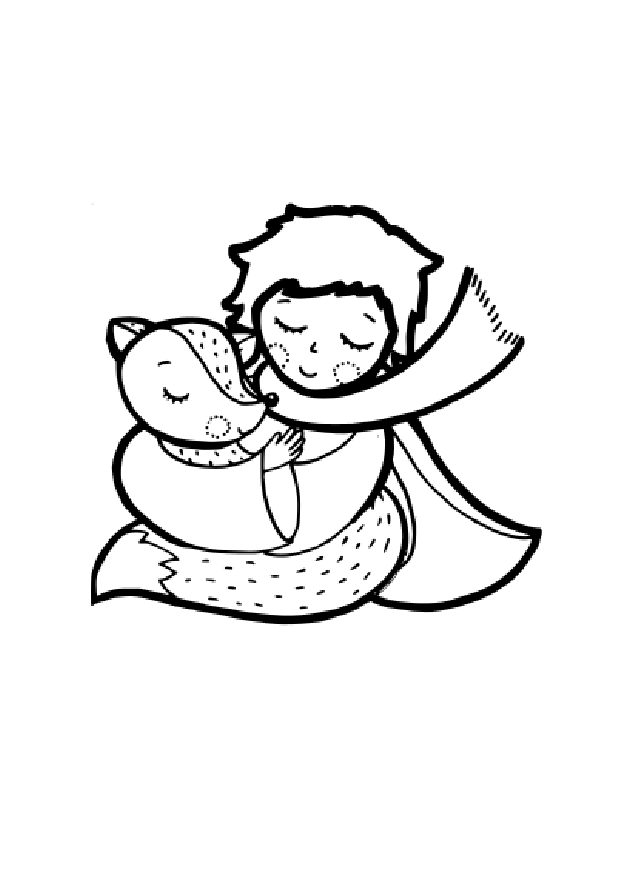 19. týden	(10. 1. – 14. 1. 2022) JMÉNO: …………………………………………Aktuální informace: 	CO SE BUDEME UČIT?JAK SE MI DAŘÍ?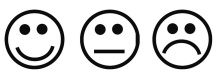 JAK VIDÍM SVÉ DÍTĚ? ČTENÍSlabikář str. 26–29Pracovní sešit str. 10- Sluchová analýza a syntéza  slabik a slov- Dělení slov na slabiky- Opakování písmenČtení slabik, slov a vět- Vyvození nových písmen Z, zPřečtu písmena, slova a věty, ve kterých jsou písmena, která jsme se učili (tiskací i psací).Rozumím přečtenému textu.PSANÍPísanka 2 str. 26–29- Rozvoj jemné motoriky- Správný úchop a sezení- Nácvik psacího písmene z- Opis a přepis slabik a slovUmím opsat a přečíst písmena, slabiky a slova s probranými písmeny.Umím přepsat a přečíst písmena, slabiky a slova s probranými písmeny.Zvládám diktát písmen, slabik a slov.MATEMATIKAMatematika str. 54–56- Počítáme do 12- Sčítání a odčítání do 11- Rozklad čísla- Součtové trojúhelníky- Slovní úlohyUmím sčítat a odčítat do jedenácti.Dokážu vypočítat součtové trojúhelníky.Dokáži rozdělit číslo a rozklad zapsat.PRVOUKA Prvouka str. 34–35- Lidské tělo – části lidského  těla, kostra a lidské orgányZnám části lidského tělaCHOVÁNÍVím, jak se mám chovat v hodinách.V hodině neruším povídáním, když chci něco říci, přihlásím se.